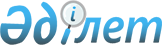 О внесении изменений в решение Восточно-Казахстанского областного маслихата от 21 декабря 2009 года № 17/225-IV "О ставках платы за пользование водными ресурсами поверхностных источников Восточно-Казахстанской области"Решение Восточно-Казахстанского областного маслихата от 5 октября 2016 года № 6/58-VI. Зарегистрировано Департаментом юстиции Восточно-Казахстанской области 4 ноября 2016 года № 4730      Примечание РЦПИ.

      В тексте документа сохранена пунктуация и орфография оригинала.

      В соответствии со статьей 487 Кодекса Республики Казахстан от 10 декабря 2008 года "О налогах и других обязательных платежах в бюджет" (Налоговый кодекс), статьей 38 Водного кодекса Республики Казахстан от 9 июля 2003 года, пунктом 5 статьи 6 Закона Республики Казахстан от 23 января 2001 года "О местном государственном управлении и самоуправлении в Республике Казахстан", приказом и.о. Министра сельского хозяйства Республики Казахстан от 14 апреля 2009 года № 223 "Об утверждении методики расчета платы за пользование водными ресурсами поверхностных источников" (зарегистрировано в Реестре государственной регистрации нормативных правовых актов за № 5675) Восточно-Казахстанский областной маслихат РЕШИЛ:

      1. Внести в решение Восточно-Казахстанского областного маслихата от 21 декабря 2009 № 17/225-IV "О ставках платы за пользование водными ресурсами поверхностных источников Восточно-Казахстанской области" (зарегистрировано в Реестре государственной регистрации нормативных правовых актов за № 2523, опубликовано в газетах "Дидар" от 1 февраля 2010 года № 16, "Рудный Алтай" от 2 февраля 2010 года № 16) следующие изменения:

      в заголовок внесены изменения на казахском языке, текст на русском языке не изменяется;

      в пункт 1 внесены изменения на казахском языке, текст на русском языке не изменяется;

      приложение к указанному решению изложить в новой редакции согласно приложению к настоящему решению.

      2. Настоящее решение вводится в действие по истечении десяти календарных дней после дня его первого официального опубликования. 

 Ставки платы за пользование водными ресурсами поверхностных источников Восточно-Казахстанской области 
					© 2012. РГП на ПХВ «Институт законодательства и правовой информации Республики Казахстан» Министерства юстиции Республики Казахстан
				
      Председатель сессии

С. Солдатов

      Секретарь Восточно-Казахстанского

      областного маслихата

В. Головатюк
Приложение к решению
Восточно-Казахстанского
областного маслихата
от 5 октября 2016 года
№ 6/58-VI№

Вид специального водопользования

Единица измерения

Ставки платы, тенге

1

2

3

4

бассейн реки Иртыш

бассейн реки Иртыш

бассейн реки Иртыш

бассейн реки Иртыш

1

Жилищно-эксплуатационные и коммунальные услуги

тенге/1000 м3

98,3

2

Промышленность, включая теплоэнергетику

тенге/1000 м3

282,5

3

Сельское хозяйство

тенге/1000 м3

79,6

4

Прудовые хозяйства, осуществляющие забор из водных источников

тенге/1000 м3

79,6

5

Гидроэнергетика

тенге/1000 кВт.час.

29,7

6

Водный транспорт

тенге/1000 т. км

10,9

бассейн рек и озер Балхаш и Алаколь

бассейн рек и озер Балхаш и Алаколь

бассейн рек и озер Балхаш и Алаколь

бассейн рек и озер Балхаш и Алаколь

7

Жилищно-эксплуатационные и коммунальные услуги

тенге/1000 м3

90,5

8

Промышленность, включая теплоэнергетику

тенге/1000 м3

249,7

9

Сельское хозяйство

тенге/1000 м3

71,8

10

Прудовые хозяйства, осуществляющие забор из водных источников

тенге/1000 м3

68,7

11

Гидроэнергетика

тенге/1000 кВт.час.

26,5

12

Водный транспорт

тенге/1000 т. км

7,8

